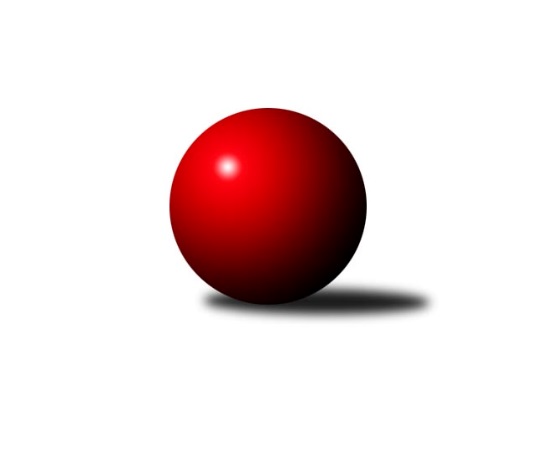 Č.10Ročník 2014/2015	22.11.2014Nejlepšího výkonu v tomto kole: 2625 dosáhlo družstvo: TJ Sokol MohelniceKrajský přebor OL  2014/2015Výsledky 10. kolaSouhrnný přehled výsledků:KK PEPINO Bruntál	- TJ Kovohutě Břidličná ˝B˝	7:1	2276:2179	6.0:6.0	22.11.TJ Sokol Mohelnice	- KK Šumperk ˝B˝	5:3	2625:2569	6.0:6.0	22.11.KK Zábřeh  ˝C˝	- TJ Tatran Litovel	5:3	2517:2398	7.0:5.0	22.11.SKK Jeseník ˝B˝	- TJ Horní Benešov ˝D˝	7:1	2471:2361	8.0:4.0	22.11.TJ Horní Benešov ˝C˝	- KKŽ Šternberk ˝A˝	6:2	2545:2321	9.0:3.0	22.11.KK Jiskra Rýmařov ˝B˝	- TJ Kovohutě Břidličná ˝A˝	3:5	2505:2513	6.0:6.0	22.11.Tabulka družstev:	1.	TJ Kovohutě Břidličná ˝A˝	10	8	0	2	51.5 : 28.5 	64.5 : 55.5 	 2515	16	2.	TJ Kovohutě Břidličná ˝B˝	10	7	0	3	47.5 : 32.5 	72.0 : 48.0 	 2384	14	3.	TJ Sokol Mohelnice	10	6	1	3	43.5 : 36.5 	66.0 : 54.0 	 2497	13	4.	KK Šumperk ˝B˝	10	6	0	4	44.0 : 36.0 	62.5 : 57.5 	 2471	12	5.	KK Zábřeh  ˝C˝	10	5	2	3	43.0 : 37.0 	61.0 : 59.0 	 2461	12	6.	KK PEPINO Bruntál	10	5	0	5	44.0 : 36.0 	59.0 : 61.0 	 2360	10	7.	KKŽ Šternberk ˝A˝	10	5	0	5	39.0 : 41.0 	61.5 : 58.5 	 2353	10	8.	TJ Horní Benešov ˝C˝	10	5	0	5	39.0 : 41.0 	57.0 : 63.0 	 2386	10	9.	KK Jiskra Rýmařov ˝B˝	10	3	1	6	37.0 : 43.0 	59.5 : 60.5 	 2401	7	10.	TJ Tatran Litovel	10	3	0	7	31.0 : 49.0 	46.5 : 73.5 	 2356	6	11.	SKK Jeseník ˝B˝	10	3	0	7	29.5 : 50.5 	54.0 : 66.0 	 2324	6	12.	TJ Horní Benešov ˝D˝	10	2	0	8	31.0 : 49.0 	56.5 : 63.5 	 2388	4Podrobné výsledky kola:	 KK PEPINO Bruntál	2276	7:1	2179	TJ Kovohutě Břidličná ˝B˝	Pavel Dvořák	 	 174 	 194 		368 	 1:1 	 359 	 	187 	 172		Zdeněk Chmela ml. ml.	František Ocelák	 	 229 	 180 		409 	 1:1 	 367 	 	172 	 195		Petr Otáhal	Josef Novotný	 	 191 	 181 		372 	 1:1 	 347 	 	161 	 186		Zdeněk Chmela st. st.	Zdeněk Hudec	 	 173 	 180 		353 	 1:1 	 352 	 	171 	 181		Miloslav Krchov	Tomáš Janalík	 	 209 	 195 		404 	 2:0 	 348 	 	166 	 182		Josef Veselý	Jan Mlčák	 	 186 	 184 		370 	 0:2 	 406 	 	200 	 206		Zdeněk Fiury ml. ml.rozhodčí: Nejlepší výkon utkání: 409 - František Ocelák	 TJ Sokol Mohelnice	2625	5:3	2569	KK Šumperk ˝B˝	Rostislav Krejčí	 	 230 	 235 		465 	 2:0 	 410 	 	205 	 205		Michal Strachota	Tomáš Potácel	 	 228 	 222 		450 	 2:0 	 401 	 	206 	 195		Miroslav Mrkos	Dagmar Jílková	 	 219 	 214 		433 	 0:2 	 452 	 	223 	 229		Pavel Heinisch	Zdeněk Šebesta	 	 233 	 219 		452 	 2:0 	 408 	 	220 	 188		Martin Mikulič	Zdeněk Sobota	 	 207 	 191 		398 	 0:2 	 417 	 	212 	 205		Milan Vymazal	Ľudovit Kumi	 	 212 	 215 		427 	 0:2 	 481 	 	244 	 237		Jaroslav Vymazalrozhodčí: Nejlepší výkon utkání: 481 - Jaroslav Vymazal	 KK Zábřeh  ˝C˝	2517	5:3	2398	TJ Tatran Litovel	Kamila Chládková	 	 211 	 212 		423 	 2:0 	 373 	 	182 	 191		Stanislav Brosinger	Václav Čamek	 	 215 	 218 		433 	 0:2 	 444 	 	216 	 228		Miroslav Sigmund	Miroslav Štěpán	 	 200 	 215 		415 	 0:2 	 429 	 	213 	 216		Ludvík Vymazal	František Langer	 	 201 	 207 		408 	 2:0 	 344 	 	151 	 193		Jaroslav Ďulík	Miroslav Bodanský	 	 202 	 211 		413 	 2:0 	 380 	 	185 	 195		Jaroslav Vidim	Martin Vitásek	 	 211 	 214 		425 	 1:1 	 428 	 	229 	 199		Jaromír Janošecrozhodčí: Nejlepší výkon utkání: 444 - Miroslav Sigmund	 SKK Jeseník ˝B˝	2471	7:1	2361	TJ Horní Benešov ˝D˝	Eva Křápková	 	 187 	 195 		382 	 0:2 	 408 	 	205 	 203		Zdeňka Habartová	Miloslav Kovář	 	 197 	 210 		407 	 1:1 	 404 	 	208 	 196		Pavla Hendrychová	Alena Vrbová	 	 216 	 207 		423 	 2:0 	 376 	 	202 	 174		Miroslav Petřek st.	Karel Kučera	 	 206 	 217 		423 	 2:0 	 389 	 	197 	 192		Marek Bilíček	Miroslav Setinský	 	 214 	 225 		439 	 2:0 	 390 	 	196 	 194		Petr Dankovič ml.	Vladimír Moravec	 	 205 	 192 		397 	 1:1 	 394 	 	206 	 188		Michael Dostálrozhodčí: Nejlepší výkon utkání: 439 - Miroslav Setinský	 TJ Horní Benešov ˝C˝	2545	6:2	2321	KKŽ Šternberk ˝A˝	Jaromír Hendrych st.	 	 207 	 222 		429 	 0:2 	 435 	 	212 	 223		Petr Pick	Aneta Kubešová	 	 220 	 229 		449 	 2:0 	 326 	 	158 	 168		Jaromír Vémola	David Láčík	 	 203 	 205 		408 	 2:0 	 366 	 	175 	 191		Pavel Smejkal	Michal Rašťák	 	 216 	 210 		426 	 2:0 	 368 	 	180 	 188		Pavel Ďuriš st.	Luděk Zeman	 	 215 	 212 		427 	 2:0 	 396 	 	211 	 185		Emil Pick	Miloslav Petrů	 	 201 	 205 		406 	 1:1 	 430 	 	189 	 241		Jindřich Gavendarozhodčí: Nejlepší výkon utkání: 449 - Aneta Kubešová	 KK Jiskra Rýmařov ˝B˝	2505	3:5	2513	TJ Kovohutě Břidličná ˝A˝	Martin Mikeska	 	 216 	 210 		426 	 0:2 	 438 	 	217 	 221		Leoš Řepka	Jiří Polášek	 	 185 	 178 		363 	 0:2 	 376 	 	189 	 187		Leoš Řepka ml.	Marek Hampl	 	 220 	 215 		435 	 2:0 	 420 	 	210 	 210		Jan Doseděl	Věra Tomanová	 	 216 	 215 		431 	 2:0 	 419 	 	214 	 205		Čestmír Řepka	Petr Chlachula	 	 192 	 232 		424 	 1:1 	 438 	 	208 	 230		Ivo Mrhal ml. ml.	Josef Mikeska	 	 222 	 204 		426 	 1:1 	 422 	 	224 	 198		Jiří Procházkarozhodčí: Nejlepšího výkonu v tomto utkání: 438 kuželek dosáhli: Leoš Řepka, Ivo Mrhal ml. ml.Pořadí jednotlivců:	jméno hráče	družstvo	celkem	plné	dorážka	chyby	poměr kuž.	Maximum	1.	Ivo Mrhal ml.  ml.	TJ Kovohutě Břidličná ˝A˝	441.00	300.6	140.4	4.9	6/7	(470)	2.	Jaroslav Vymazal 	KK Šumperk ˝B˝	435.39	296.6	138.8	3.8	7/7	(481)	3.	Rostislav Krejčí 	TJ Sokol Mohelnice	435.13	292.2	142.9	5.4	6/6	(465)	4.	Ľudovit Kumi 	TJ Sokol Mohelnice	428.25	291.8	136.5	5.5	5/6	(450)	5.	Pavel Heinisch 	KK Šumperk ˝B˝	427.67	294.5	133.1	6.1	7/7	(452)	6.	Čestmír Řepka 	TJ Kovohutě Břidličná ˝A˝	427.39	294.3	133.1	4.7	7/7	(468)	7.	Zdeněk Sobota 	TJ Sokol Mohelnice	424.80	289.4	135.5	6.1	4/6	(464)	8.	Miroslav Bodanský 	KK Zábřeh  ˝C˝	422.93	291.7	131.3	4.9	5/5	(477)	9.	Pavel Ďuriš ml. 	KKŽ Šternberk ˝A˝	422.92	293.0	129.9	5.5	6/6	(470)	10.	Leoš Řepka 	TJ Kovohutě Břidličná ˝A˝	422.67	290.3	132.3	7.5	6/7	(446)	11.	Zdeněk Smrža 	TJ Horní Benešov ˝D˝	419.44	297.4	122.1	7.2	5/6	(447)	12.	Petr Pick 	KKŽ Šternberk ˝A˝	416.33	286.4	130.0	5.8	6/6	(452)	13.	Jaromír Janošec 	TJ Tatran Litovel	416.28	284.6	131.7	4.8	6/6	(454)	14.	Jan Doseděl 	TJ Kovohutě Břidličná ˝A˝	415.79	284.0	131.8	6.2	7/7	(442)	15.	Dagmar Jílková 	TJ Sokol Mohelnice	415.60	290.2	125.4	5.8	5/6	(439)	16.	Zdeněk Fiury ml.  ml.	TJ Kovohutě Břidličná ˝B˝	415.40	287.4	128.0	4.2	4/5	(424)	17.	Jiří Karafiát 	KK Zábřeh  ˝C˝	413.20	286.9	126.3	8.1	5/5	(454)	18.	Petr Dankovič ml. 	TJ Horní Benešov ˝D˝	413.19	282.1	131.1	5.0	4/6	(445)	19.	Jiří Procházka 	TJ Kovohutě Břidličná ˝A˝	411.33	291.9	119.4	6.9	7/7	(438)	20.	Michael Dostál 	TJ Horní Benešov ˝D˝	411.13	284.2	127.0	4.9	6/6	(446)	21.	Marek Bilíček 	TJ Horní Benešov ˝D˝	410.68	282.7	128.0	5.1	5/6	(449)	22.	Zdeněk Fiury st.  st.	TJ Kovohutě Břidličná ˝B˝	410.40	286.7	123.7	6.2	4/5	(440)	23.	Tomáš Potácel 	TJ Sokol Mohelnice	410.00	284.9	125.1	6.6	5/6	(491)	24.	Zdeněk Šebesta 	TJ Sokol Mohelnice	409.83	292.3	117.5	7.6	6/6	(452)	25.	Petr Chlachula 	KK Jiskra Rýmařov ˝B˝	409.30	282.5	126.9	6.8	5/5	(441)	26.	Michal Strachota 	KK Šumperk ˝B˝	409.14	285.4	123.7	7.0	7/7	(435)	27.	Tomáš Janalík 	KK PEPINO Bruntál	408.75	286.1	122.7	7.8	4/5	(436)	28.	Miroslav Štěpán 	KK Zábřeh  ˝C˝	408.70	294.5	114.2	7.1	5/5	(444)	29.	Jaromír Hendrych st. 	TJ Horní Benešov ˝C˝	407.80	283.8	124.0	8.1	5/5	(438)	30.	Jiří Večeřa 	TJ Kovohutě Břidličná ˝A˝	407.60	285.8	121.8	6.5	5/7	(418)	31.	Miloslav Petrů 	TJ Horní Benešov ˝C˝	407.20	287.7	119.5	9.3	5/5	(448)	32.	Martin Mikulič 	KK Šumperk ˝B˝	407.00	288.3	118.8	8.2	6/7	(440)	33.	Václav Čamek 	KK Zábřeh  ˝C˝	406.23	287.9	118.3	6.5	5/5	(433)	34.	Alena Vrbová 	SKK Jeseník ˝B˝	404.58	283.3	121.3	7.0	4/5	(436)	35.	Ludvík Vymazal 	TJ Tatran Litovel	404.46	277.6	126.8	8.0	6/6	(472)	36.	Martin Mikeska 	KK Jiskra Rýmařov ˝B˝	402.40	277.3	125.1	9.4	5/5	(441)	37.	Jan Mlčák 	KK PEPINO Bruntál	402.17	283.0	119.2	8.4	5/5	(424)	38.	Zdeněk Chmela ml.  ml.	TJ Kovohutě Břidličná ˝B˝	401.35	281.3	120.1	7.3	5/5	(433)	39.	David Láčík 	TJ Horní Benešov ˝C˝	401.13	268.4	132.7	6.4	4/5	(441)	40.	Marek Hampl 	KK Jiskra Rýmařov ˝B˝	401.04	284.9	116.2	9.5	4/5	(437)	41.	Josef Veselý 	TJ Kovohutě Břidličná ˝B˝	400.80	280.0	120.8	8.0	4/5	(452)	42.	Stanislav Brosinger 	TJ Tatran Litovel	399.80	277.6	122.2	5.7	5/6	(472)	43.	Miroslav Mrkos 	KK Šumperk ˝B˝	399.71	283.3	116.4	7.8	7/7	(427)	44.	Milan Vymazal 	KK Šumperk ˝B˝	399.68	285.1	114.5	7.7	7/7	(427)	45.	Jiří Kráčmar 	TJ Tatran Litovel	399.44	283.8	115.7	7.4	4/6	(441)	46.	Josef Mikeska 	KK Jiskra Rýmařov ˝B˝	398.05	280.8	117.3	6.5	4/5	(450)	47.	Aneta Kubešová 	TJ Horní Benešov ˝C˝	397.88	273.1	124.8	6.4	4/5	(449)	48.	Jaroslav Jílek 	TJ Sokol Mohelnice	397.17	288.7	108.5	10.9	6/6	(435)	49.	Michal Rašťák 	TJ Horní Benešov ˝C˝	395.03	281.0	114.0	8.0	5/5	(462)	50.	František Langer 	KK Zábřeh  ˝C˝	393.71	276.7	117.0	8.2	4/5	(440)	51.	Martin Kaduk 	KK PEPINO Bruntál	393.70	273.9	119.8	8.9	5/5	(427)	52.	Vladimír Moravec 	SKK Jeseník ˝B˝	392.76	272.1	120.6	8.0	5/5	(431)	53.	Zdeňka Habartová 	TJ Horní Benešov ˝D˝	392.67	276.4	116.2	9.1	6/6	(425)	54.	Miloslav Kovář 	SKK Jeseník ˝B˝	392.65	275.9	116.8	5.6	5/5	(448)	55.	Miroslav Sigmund 	TJ Tatran Litovel	392.60	271.4	121.2	7.1	5/6	(444)	56.	Petr Otáhal 	TJ Kovohutě Břidličná ˝B˝	391.00	269.2	121.8	6.5	4/5	(425)	57.	Michal Ihnát 	KK Jiskra Rýmařov ˝B˝	390.45	272.6	117.9	10.7	5/5	(448)	58.	Josef Novotný 	KK PEPINO Bruntál	390.45	279.2	111.3	8.8	4/5	(404)	59.	Zdeněk Chmela st.  st.	TJ Kovohutě Břidličná ˝B˝	389.87	274.5	115.4	7.0	5/5	(432)	60.	Miloslav Krchov 	TJ Kovohutě Břidličná ˝B˝	389.44	277.4	112.1	9.0	5/5	(443)	61.	Emil Pick 	KKŽ Šternberk ˝A˝	387.19	276.3	110.9	9.3	4/6	(413)	62.	Jiří Polášek 	KK Jiskra Rýmařov ˝B˝	385.40	275.6	109.8	10.6	5/5	(421)	63.	Pavel Dvořák 	KK PEPINO Bruntál	383.67	268.3	115.3	9.3	4/5	(423)	64.	Pavel Ďuriš st. 	KKŽ Šternberk ˝A˝	379.11	270.0	109.1	10.1	6/6	(399)	65.	Pavel Smejkal 	KKŽ Šternberk ˝A˝	379.04	274.3	104.8	10.8	6/6	(417)	66.	František Ocelák 	KK PEPINO Bruntál	377.50	269.3	108.3	6.3	4/5	(409)	67.	Jaroslav Vidim 	TJ Tatran Litovel	369.54	263.4	106.1	10.7	6/6	(414)	68.	Eva Křápková 	SKK Jeseník ˝B˝	362.68	257.8	104.9	10.8	5/5	(422)	69.	Jaroslav Ďulík 	TJ Tatran Litovel	353.13	255.8	97.4	12.5	4/6	(378)	70.	Zbyněk Tesař 	TJ Horní Benešov ˝D˝	348.75	255.5	93.3	13.1	4/6	(401)	71.	Jaromír Vémola 	KKŽ Šternberk ˝A˝	347.50	256.0	91.5	12.7	6/6	(402)		Zdeněk Janoud 	SKK Jeseník ˝B˝	460.00	318.0	142.0	4.0	1/5	(460)		Helena Sobčáková 	KK Zábřeh  ˝C˝	453.00	296.0	157.0	5.0	1/5	(453)		Jiří Vrba ml. 	SKK Jeseník ˝B˝	442.00	291.0	151.0	2.0	1/5	(442)		Martin Vitásek 	KK Zábřeh  ˝C˝	437.67	297.5	140.2	5.0	2/5	(457)		Věra Tomanová 	KK Jiskra Rýmařov ˝B˝	430.22	292.3	137.9	2.7	3/5	(452)		Kamila Chládková 	KK Zábřeh  ˝C˝	423.00	291.0	132.0	4.0	1/5	(423)		Luděk Zeman 	TJ Horní Benešov ˝C˝	421.44	284.4	137.1	5.0	3/5	(457)		Jiří Vrobel 	TJ Tatran Litovel	417.00	280.0	137.0	7.0	1/6	(417)		David Kaluža 	TJ Horní Benešov ˝C˝	415.00	292.0	123.0	5.0	1/5	(415)		Tomáš Fiury 	TJ Kovohutě Břidličná ˝A˝	408.50	278.9	129.6	5.1	3/7	(440)		Zdeněk Kment 	TJ Horní Benešov ˝D˝	408.00	280.0	128.0	5.5	2/6	(427)		Karel Kučera 	SKK Jeseník ˝B˝	405.67	287.7	118.0	7.7	3/5	(433)		Jindřich Gavenda 	KKŽ Šternberk ˝A˝	405.67	288.6	117.1	9.7	3/6	(430)		Jana Fousková 	SKK Jeseník ˝B˝	404.75	278.5	126.3	7.3	3/5	(444)		Lukáš Janalík 	KK PEPINO Bruntál	404.50	281.5	123.0	6.0	2/5	(409)		Vilém Berger 	TJ Kovohutě Břidličná ˝A˝	404.00	277.5	126.5	5.0	2/7	(423)		Rudolf Starchoň 	KK Jiskra Rýmařov ˝B˝	403.50	290.5	113.0	8.5	1/5	(416)		Miroslav Setinský 	SKK Jeseník ˝B˝	401.00	282.5	118.5	7.3	2/5	(439)		Rostislav Cundrla 	SKK Jeseník ˝B˝	400.75	286.5	114.3	6.8	2/5	(437)		Kamil Vinklárek 	KKŽ Šternberk ˝A˝	400.00	279.0	121.0	8.0	1/6	(400)		Zdeněk Hudec 	KK PEPINO Bruntál	385.50	273.3	112.3	8.8	2/5	(416)		Jan Semrád 	KK Šumperk ˝B˝	385.38	271.8	113.6	8.4	2/7	(408)		Pavla Hendrychová 	TJ Horní Benešov ˝D˝	378.00	265.0	113.0	9.5	2/6	(404)		Jan Kolář 	KK Zábřeh  ˝C˝	377.83	270.8	107.0	11.2	3/5	(422)		Richard Janalík 	KK PEPINO Bruntál	376.93	262.2	114.7	7.9	3/5	(393)		Jindřich Dankovič 	TJ Horní Benešov ˝D˝	376.67	273.3	103.3	12.0	3/6	(382)		Miroslav Petřek  st.	TJ Horní Benešov ˝D˝	376.00	261.0	115.0	14.0	1/6	(376)		Leoš Řepka ml. 	TJ Kovohutě Břidličná ˝A˝	376.00	280.0	96.0	13.0	1/7	(376)		Petr Šrot 	KK Šumperk ˝B˝	371.00	273.0	98.0	9.0	1/7	(371)		Michal Vavrák 	TJ Horní Benešov ˝C˝	360.75	265.3	95.5	17.3	2/5	(373)		Petra Rozsypalová 	SKK Jeseník ˝B˝	360.50	264.0	96.5	11.5	2/5	(385)		Ivo Mrhal  st.	TJ Kovohutě Břidličná ˝B˝	355.00	256.0	99.0	12.0	1/5	(355)		Radomila Janoudová 	SKK Jeseník ˝B˝	336.00	231.0	105.0	11.0	1/5	(336)		Ladislav Podhorský 	KK PEPINO Bruntál	315.00	244.0	71.0	19.0	1/5	(315)Sportovně technické informace:Starty náhradníků:registrační číslo	jméno a příjmení 	datum startu 	družstvo	číslo startu
Hráči dopsaní na soupisku:registrační číslo	jméno a příjmení 	datum startu 	družstvo	Program dalšího kola:11. kolo29.11.2014	so	9:00	TJ Tatran Litovel - SKK Jeseník ˝B˝	29.11.2014	so	9:00	TJ Kovohutě Břidličná ˝A˝ - KK Zábřeh  ˝C˝	29.11.2014	so	13:00	KKŽ Šternberk ˝A˝ - TJ Sokol Mohelnice	29.11.2014	so	13:30	TJ Horní Benešov ˝D˝ - TJ Horní Benešov ˝C˝	29.11.2014	so	14:30	KK Šumperk ˝B˝ - KK PEPINO Bruntál	29.11.2014	so	16:00	TJ Kovohutě Břidličná ˝B˝ - KK Jiskra Rýmařov ˝B˝	Nejlepší šestka kola - absolutněNejlepší šestka kola - absolutněNejlepší šestka kola - absolutněNejlepší šestka kola - absolutněNejlepší šestka kola - dle průměru kuželenNejlepší šestka kola - dle průměru kuželenNejlepší šestka kola - dle průměru kuželenNejlepší šestka kola - dle průměru kuželenNejlepší šestka kola - dle průměru kuželenPočetJménoNázev týmuVýkonPočetJménoNázev týmuPrůměr (%)Výkon3xJaroslav VymazalŠumperk B4813xJaroslav VymazalŠumperk B111.94813xRostislav KrejčíMohelnice4651xFrantišek OcelákPEPINO111.234092xZdeněk ŠebestaMohelnice4521xZdeněk Fiury ml. ml.Břidličná B110.414062xPavel HeinischŠumperk B4521xAneta KubešováHor.Beneš.C110.144492xTomáš PotácelMohelnice4504xTomáš JanalíkPEPINO109.874041xAneta KubešováHor.Beneš.C4492xRostislav KrejčíMohelnice108.18465